MONTAG, DER 20. APRIL, 2020DONNERSTAG, DER 23. APRIL, 2020JUTRO MALENI😊, KAKO STE DANAS? OVAJ TJEDAN ĆEMO DATI RODITELJIMA DA SE MALO ODMORE OD TRČANJA, SLIKANJA I SLANJA ZADAĆA. EVO ZADATAK: 1) PRELISTATI BILJEŽNICU DA SE MALO PRISJETITE ŠTO SMO SVE RADILI. 2) PRELISTATI I UDŽBENIK. 3) ZABILJEŽITE NEKOM BOJOM ILI FLOMIĆEM AKO STE NEŠTO ZABORAVILI. 4) POSLUŠAJTE PONOVO SVE NAŠE PJESMICE. EVO I OVA:https://www.youtube.com/watch?v=o3mXmBihsgs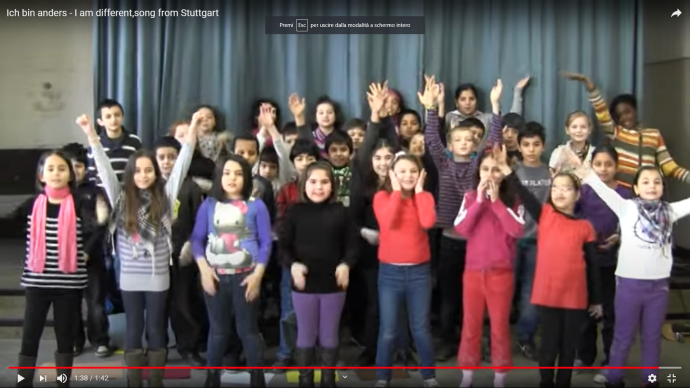 5) PUNO PJEVAJTE! 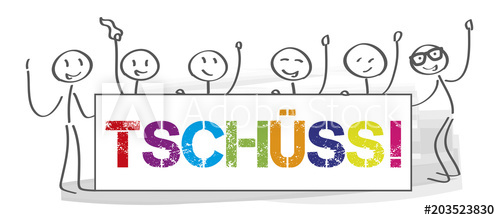 VAŠA FRAU MAJA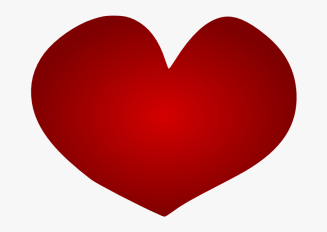 